Наименование проекта: «Создание современной технологии производства гофрокартона (а также гофротары и иных упаковочных изделий из него)»Уровень приоритетности: Проект соответствует пункту 2 «Использование современных высокопроизводительных технологий при создании новых производств» Перечня приоритетных направлений инвестиционной деятельности на территории Ставропольского края на 2021-2025 годы, утвержденного постановлением Думы Ставропольского края от 24 сентября 2020 года № 1960-VI ДСК. Краткое описание проекта: в рамках инвестиционного проекта планируется строительство «с нуля» производственного комплекса по изготовлению гофрокартона и изделий из гофрокартона (упаковочные материалы, картонные пакеты с ручками и т.д.). На свободном земельном участке площадью от 4 га может быть выстроен комплекс взаимосвязанных помещений для осуществления логически и логистически последовательных производственных операций. В рамках проекта будет построен одноэтажный производственный комплекс площадью 6 000 кв. м., высота здания – 9 метров. Общий строительный объем 54 000 куб. м. Здание быстровозводимое, каркасное, используемые строительные материалы: сэндвич-панели. Это будет единое здание со встроенными складскими мощностями и административным комплексом. Производственный комплекс будет огорожен.Производство гофрированного картона представляет собой многостадийный технологический процесс с последовательно и параллельно организованными стадиями. Этот процесс осуществляется на гофрировальном агрегате, включающий ряд скомпонованных в одну линию машин.Производство гофрокартона и изделий из него является стратегически важным видом производства для экономики Ставропольского края, так как гофрокартон и гофротара из него обслуживают многие стремительно развивающиеся отрасли в регионе: сельское хозяйство, строительство, пищевую перерабатывающую промышленность (кондитерские заводы, фабрики, птицефабрики, молочные заводы, предприятия, развивающие садоводство, ягодоводство и т.д.).На рынке Ставропольского края производство гофрокартона указанных наименований отсутствует. В СКФО производством гофрокартона занимается только одно предприятие, расположенное в республике Северная Осетия-Алания. Таким образом, на рынке имеется явный дефицит этой продукции, а с учетом развития обслуживаемых отраслей данной продукцией, дефицит на рынке ощущается и будет ощущаться еще более явно. Гофрокартон и гофротара являются импортируемыми видами продукции на 80%.   Требования к инженерной инфраструктуреДля осуществления производства необходимы следующие технические условия: Электроснабжение: Мощность 2 МВт. Напряжение 10 Квт. Категория надежности – II. Газоснабжение: Годовая потребность – 4,34 млн. м3 Давление газа от 0,005 до 0,3 МПа.Водоснабжение/водоотведение: для технологических нужд 1000 м3/сутки.Проектом предусмотрено размещение помещения электрощитовой с установкой приборов учета энергетических ресурсов.Электроснабжение производства будет обеспечено трансформатором. Водоснабжение будет осуществляться из сети муниципальных служб «Водоканал» (согласно ТУ).Водоотведение будет осуществляться к существующему трубопроводу напорной канализации (согласно ТУ).Обеспечение сжатым воздухом будет производиться от винтового компрессора с регулируемой производительностью. Максимальное давление – 0,8 МПа.Обеспечение технологическим паром будет осуществляться с парогенератора производительностью 3000 кг/час пара, давлением 16 бар.Бумагу для изготовления гофрокартона и изделий из него будем получать из действующих на территории РФ целлюлозно-бумажных комбинатов на основании договора поставки (договор допускается заключать в ходе строительства). Продукция проектаВ рамках проекта будут изготавливаться трехслойный и пятислойный вид гофрокартона, бумажные пакеты с ручками, бугорчатая тара (держатели для стаканчиков для «кофе с собой», упаковка для яиц, разнообразная прочая гофрокартонная упаковка).По номенклатуре проектом предусмотрено производство следующей продукции: Проектная мощностьПри реализации данного инвестиционного проекта проектная мощность составит 16,5 млн. кв. м продукции в месяц. В год объем производства составит 138 млн. кв. м продукции. При выходе на полную производственную мощность объем выручки от продаж в стоимостном выражении в квартал будет составлять от 695,191 млн. рублей без НДС в текущих ценах проекта. В год выручка от реализации продукции будет составлять от 2 780,7 млн. рублей. В проекте предусмотрено увеличение цен на продукцию на уровне инфляции. Потенциальные потребители - предприятия сельскохозяйственного направления;- предприятия строительной отрасли;- логистические предприятия (по типу «Деловые линии», «ПЭК», Ozon и т.д.)- предприятия различных отраслей промышленности (обрабатывающие производства, перерабатывающая промышленность, производство продуктов питания и т.д.);- предприятия Horeca;- event-предприятия;- торговые предприятия.Предлагаемые инвестиционные площадки:Земельный участок с кадастровым номером 26:21:020416:906, расположенный по адресу: Ставропольский край, город Буденновск, ул. Строительная, площадью 121 484 кв. м., категория Земли населённых пунктов, вид разрешенного использования - под промышленное предприятие.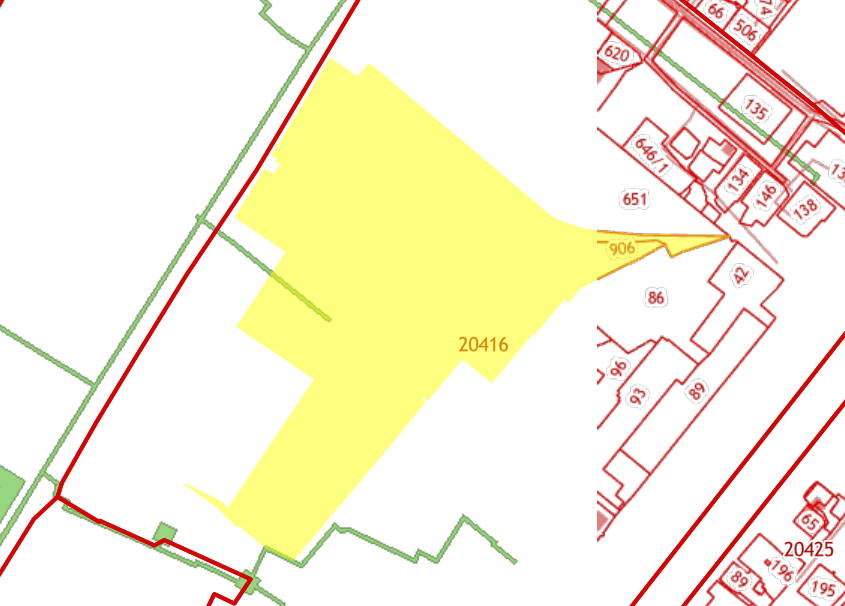 Земельный участок с кадастровым номером 26:02:102801:28, расположенный по адресу: Ставропольский край, р-н Ипатовский, территория муниципального образования г. Ипатово, секция 28 контур 1, площадью 1 050 002 кв. м., категория Земли населённых пунктов, вид разрешенного использования - для строительства объектов промышленного назначения.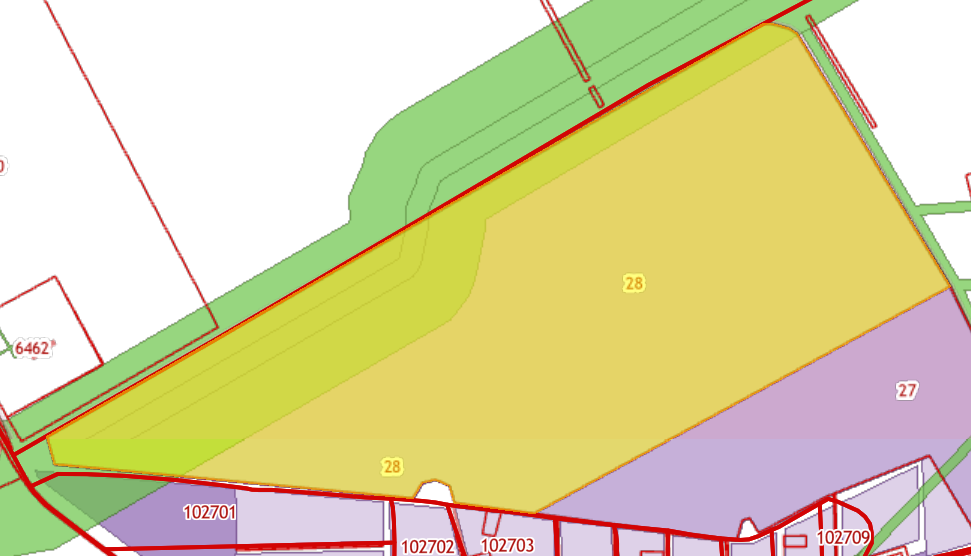 Земельный участок с кадастровым номером 26:02:102801:27, расположенный по адресу: Ставропольский край, р-н Ипатовский, территория муниципального образования г Ипатово, секция 28 контур 1, площадью 326 104 кв. м., категория Земли населённых пунктов, вид разрешенного использования - для строительства объектов промышленного назначения.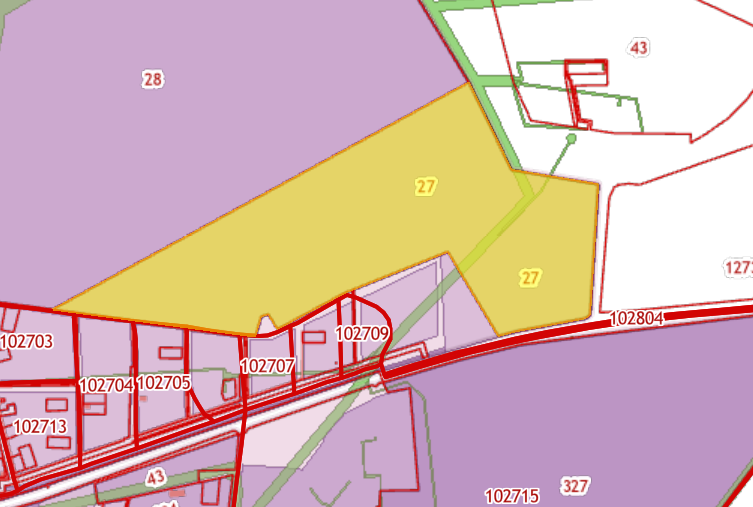 Стоимость проекта: 600 000 000 руб.Смета инвестиционных затрат:Структура финансирования: 30% собственные средства, 70% кредит банкаКоличество новых рабочих мест: 75 чел.Горизонт планирования, лет: 10 летСрок инвестиционной стадии, лет: 36 месяцев (3 года)Срок операционной стадии, лет (для расчета эффективности проекта): 84 мес. (7 лет).Выручка в год при выходе на проектную мощность: 2 750 254 тыс. руб.Выручка по проекту (в течение операционной стадии): 18 666 352 тыс. руб.EBITDA в год при выходе на полную производственную мощность: 443 008 тыс. руб. EBITDA по проекту (в течение операционной стадии): 2 986 491 тыс. руб.Чистая прибыль в год при выходе на проектную мощность: 287 614  тыс. руб.Чистая прибыль по проекту (в течение операционной стадии): 2 005 270 тыс. руб.Рентабельность продаж: 10,74%Показатели эффективности инвестиционного проектаГрафик окупаемости проектаНаименование продукцииЕдиница измеренияОбъем производства в квартал при выходе на полную производственную мощностьОбъем производства в год при выходе на полную производственную мощностьГофрокартон трехслойныйКв.м15 000 000,060 000 000,0Гофрокартон пятислойныйКв.м15 000 000,060 000 000,0Бугорчатая тара (гофры для яиц, держатели для стаканчиков «кофе с собой» и т.д.)Кв.м1 500 000,06 000 000,0Пакет картонный с ручками (подарочный)Кв.м1 500 000,06 000 000,0Разнообразная прочая гофрокартонная упаковкаКв.м1 500 000,06 000 000,0№СтрокаСтоимость, руб.НДС (20%)Сумма без НДС, руб.1Заключение договора аренды земельного участка. Оформление тех. заключений на земельный участок0,00,00,02Проектно-изыскательские работы 10 000 0001 666 666,678 333 333,333Государственная экспертиза результатов инженерных изысканий и проектно-сметной документации3 000 000500 000,002 500 000,004Строительство инженерной инфраструктуры30 000 0005 000 000,0025 000 000,005Строительно-монтажные работы50 000 0008 333 333,3341 666 666,676Очистные сооружения на 60/70 тонн в сутки 800 м*3/сутки68 441 80011 406 966,6757 034 833,337Линия для производства плоских слоев JD2012-2200M (многоцилиндровая бумагоделательная линия) 70 тонн/сутки232 433 20038 738 866,67193 694 333,338Линия для производства трехслойного и пятислойного гофрокартона 5GL150-220064 673 60010 778 933,3353 894 666,679Автоматическая компьютеризированная линия для производства гофротары PROFESSIONAL 250-122437 092 7006 182 116,6730 910 583,3310Автоматическая фальцевально-склеивающая линия FGM-25008 192 1001 365 350,006 826 750,0011Система аспирации (пресс XTY-600W7585-25 с циклоном и мульти шреддером)10 416 5001 736 083,338 680 416,6712Комплект оборудования для производства пакетов с ручками и без38 794 2006 465 700,0032 328 500,0013Технические средства15 000 0002 500 000,0012 500 000,0014Благоустройство территории8 000 0001 333 333,336 666 666,6715Сырье15 000 0002 500 000,0012 500 000,0016Прочие инвестиционные затраты (не капитального характера)8 955 9001 492 650,007 463 250,00ВСЕГО: инвестиции в проектВСЕГО: инвестиции в проект600 000 000,0100 000 000,0500 000 000,00Из них капитальные вложенияИз них капитальные вложения576 044 100,096 007 350,0480 036 750,0ЭФФЕКТИВНОСТЬ ДЛЯ ПРОЕКТА (FCFF)Долгосрочные темпы роста в постпрогнозный период2,0%Ставка дисконтирования11,2%Чистая приведенная стоимость, NPV774 527Внутренняя норма рентабельности, IRR40,3%Дисконтированный срок окупаемости, PBP5,4Простой срок окупаемости4,9Норма доходности дисконтированных затрат (PI)24,1%Модифицированная IRR, MIRR2,6